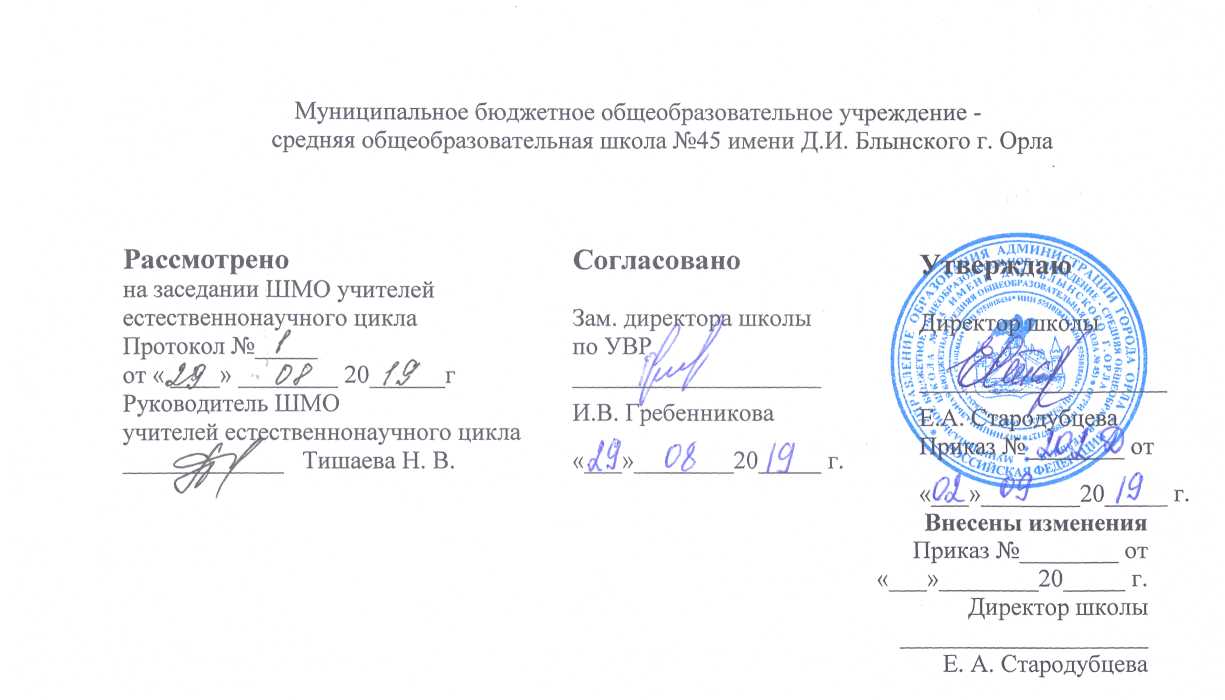 Рабочая программа внеурочного курса основного общего образования«Решение задач по информатике»Срок реализации 1 годПрограмму составил                                                                 учитель информатикивысшей квалификационной категории Егорова Елена Александровна;2019 г.Планируемые результаты освоения внеурочного курса «Решение задач по информатике»При изучении внеурочного курса в соответствии с требованиями ФГОС формируются следующие личностные результаты:Сформированность мировоззрения, соответствующего современному уровню развития науки и общественной практики.Сформированность навыков сотрудничества со сверстниками, детьми младшего возраста, взрослыми в образовательной, общественно полезной, учебно-исследовательской, проектной и других видах деятельности.Бережное, ответственное и компетентное отношение к физическому и психологическому здоровью как собственному, так и других людей, умение оказывать первую помощь.Готовность и способность к образованию, в том числе самообразованию, на протяжении всей жизни; сознательное отношение к непрерывному образованию как условию успешной профессиональной и общественной деятельности; осознанный выбор будущей профессии и возможностей реализации собственных жизненных планов.метапредметные результаты:Умение самостоятельно определять цели и составлять планы; самостоятельно осуществлять, контролировать и корректировать учебную и внеучебную (включая внешкольную) деятельность; использовать все возможные ресурсы для достижения целей; выбирать успешные стратегии в различных ситуациях.Умение продуктивно общаться и взаимодействовать в процессе совместной деятельности, учитывать позиции другого, эффективно разрешать конфликты.Готовность и способность к самостоятельной информационно-познавательной деятельности, включая умение ориентироваться в различных источниках информации, критически оценивать и интерпретировать информацию, получаемую из различных источников.Владение навыками познавательной рефлексии как осознания совершаемых действий и мыслительных процессов, их результатов и оснований, границ своего знания и незнания, новых познавательных задач и средств их достижения.предметные результаты:Сформированность фундаментальных знаний (математики) в развитии информатики, информационных и коммуникационных технологий.Сформированность   понятий «базис», «алфавит», «основание» для позиционных систем счисления, особенности компьютерной арифметики над целыми числами; способы представления вещественных чисел в компьютере.Сформированность принципа представления текстовой информации в компьютере; принципа оцифровки графической и звуковой информации.Владение аксиомы и функции алгебры логики, функционально полные наборами логических функций; понятиями «дизъюнктивная нормальная форма».Сформированность понятий исполнителя, среды исполнителя; понятие сложности алгоритма; понятие вычислимой функции.Сформированность понятий «информация» и «количество информации».Владение различными подходами к определению количества информации.Использовать приобретенные знания и умения в практической деятельности и повседневной жизни для: эффективного применения информационных образовательных ресурсов в учебной деятельности, в том числе самообразовании;ориентации в информационном пространстве, работы с распространенными автоматизированными информационными системами;автоматизации коммуникационной деятельности;соблюдения этических и правовых норм при работе с информацией;эффективной организации индивидуального информационного пространства.Выпускник научится:кодировать и декодировать тексты по заданной кодовой таблице;оперировать понятиями, связанными с передачей данных (источник и приемник данных: канал связи, скорость передачи данных по каналу связи, пропускная способность канала связи);определять минимальную длину кодового слова по заданным алфавиту кодируемого текста и кодовому алфавиту (для кодового алфавита из 2, 3 или 4 символов);определять длину кодовой последовательности по длине исходного текста и кодовой таблице равномерного кода;записывать в двоичной системе целые числа от 0 до 1024; переводить заданное натуральное число из десятичной записи в двоичную и из двоичной в десятичную; сравнивать числа в двоичной записи; складывать и вычитать числа, записанные в двоичной системе счисления;записывать логические выражения, составленные с помощью операций «и», «или», «не» и скобок, определять истинность такого составного высказывания, если известны значения истинности входящих в него элементарных высказываний;определять количество элементов в множествах, полученных из двух или трех базовых множеств с помощью операций объединения, пересечения и дополнения;познакомиться с двоичным кодированием текстов и с наиболее употребительными современными кодами;использовать основные способы графического представления числовой информации, (графики, диаграммы);составлять алгоритмы для решения учебных задач различных типов;выражать алгоритм решения задачи различными способами (словесным, графическим, в том числе и в виде блок-схемы, с помощью формальных языков и др.);определять наиболее оптимальный способ выражения алгоритма для решения конкретных задач (словесный, графический, с помощью формальных языков);определять результат выполнения заданного алгоритма или его фрагмента;использовать термины «исполнитель», «алгоритм», «программа», а также понимать разницу между употреблением этих терминов в обыденной речи и в информатике;выполнять без использования компьютера («вручную») несложные алгоритмы управления исполнителями и анализа числовых и текстовых данных, записанные на конкретном язык программирования с использованием основных управляющих конструкций последовательного программирования (линейная программа, ветвление, повторение, вспомогательные алгоритмы);составлять несложные алгоритмы управления исполнителями и анализа числовых и текстовых данных с использованием основных управляющих конструкций последовательного программирования и записывать их в виде программ на выбранном языке программирования; выполнять эти программы на компьютере;использовать величины (переменные) различных типов, табличные величины (массивы), а также выражения, составленные из этих величин; использовать оператор присваивания;анализировать предложенный алгоритм, например, определять какие результаты возможны при заданном множестве исходных значений;использовать логические значения, операции и выражения с ними;записывать на выбранном языке программирования арифметические и логические выражения и вычислять их значения.Выпускник получит возможность:узнать о том, что любые дискретные данные можно описать, используя алфавит, содержащий только два символа, например, 0 и 1;познакомиться с тем, как информация (данные) представляется в современных компьютерах и робототехнических системах;ознакомиться с влиянием ошибок измерений и вычислений на выполнение алгоритмов управления реальными объектами (на примере учебных автономных роботов); узнать о наличии кодов, которые исправляют ошибки искажения, возникающие при передаче информации.познакомиться с использованием в программах строковых величин и с операциями со строковыми величинами;создавать программы для решения задач, возникающих в процессе учебы и вне ее;познакомиться с задачами обработки данных и алгоритмами их решения;познакомиться с понятием «управление», с примерами того, как компьютер управляет различными системами (роботы, летательные и космические аппараты, станки, оросительные системы, движущиеся модели и др.);познакомиться с учебной средой составления программ управления автономными роботами и разобрать примеры алгоритмов управления, разработанными в этой среде.Содержание программыМодуль 1. Системы счисления (8 ч.) Принципы построения систем счисления и, в первую очередь, позиционных систем. Свойства позиционных систем счисления. Идеи основных алгоритмы перевода чисел из одной системы счисления в другую. Связь между системой счисления, используемой для кодирования информации в компьютере, и архитектурой компьютера. Знакомство учащихся с некоторыми недостатками использования двоичной системы в компьютерах. Иметь представление о системах счисления, отличных от двоичной, используемых в компьютерных системах.Модуль 2. Представление информации в компьютере (8 ч.) Способы компьютерного представления целых и вещественных чисел, выявить общие инварианты в представлении текстовой, графической и звуковой информации. Знакомство с основными теоретическими подходами к решению проблемы сжатия информации.Практические работы с целью демонстрации теоретических положений (результатов) на практике. Модуль 3. Введение в алгебру логики (9 ч.) Основные понятия алгебры логики, используемые в информатике. Взаимосвязь изложенной теории с практическими потребностями информатики и математики.   Модуль 4. Элементы теории алгоритмов (9 ч.) Формирование представления о предпосылках и этапах развития области математики «Теория алгоритмов» и, непосредственно, самой вычислительной техники. Знакомство с формальным (математически строгим) определением алгоритма. Знакомство с понятиями «вычислимая функция», «алгоритмически неразрешимые задачи» и «сложность алгоритма». Тематическое планированиеТемаКол-во часовСистемы счисления8Представление информации в компьютере8Введение в алгебру логики9Элементы теории алгоритмов9